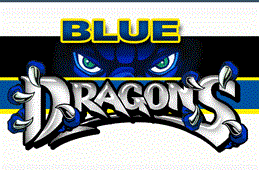 Trigonometry			             Bev HoweWeek 32                    			April 10 – April 14MondayTuesdayTuesdayTuesdayWednesdayThursdayFridayObjective(S)(what DO I WANT sTUDENTS TO knOW/)To graph linear equations and find slope and intercepts.To write linear equationsTo write linear equationsTo write linear equationsTo graph and write linear equationsTo check understanding of functions and linear equations.No SchoolEaster BreakInTRUCTIONAL mETHODS (hOW AM i GOING TO inSTRUCT/)Discussion of Linear equations with examplesCorrect problems from MondayExamples p. 27-28Correct problems from MondayExamples p. 27-28Correct problems from MondayExamples p. 27-28Correct problems from Tuesday Answer questions before quizAnswer any questions before testAsSESSMENTHow will I assess LearningAssign p. 2413 – 31 oddAssign p. 3011 – 23 oddAssign p. 3011 – 23 oddAssign p. 3011 – 23 oddQuiz 1.3-1.4Test 1.1-1.4CLOSUREQuiz 1.3 – 1.4 WednesdayQuiz 1.3 – 1.4 WednesdayQuiz 1.3 – 1.4 WednesdayTest 1.1 – 1.4Thursday